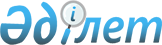 О внесении изменений в приказ Министра обороны Республики Казахстан от 9 ноября 2018 года № 787 "Об утверждении Правил отзыва военнослужащего Вооруженных Сил Республики Казахстан из ежегодного основного отпуска в случае служебной необходимости"Приказ Министра обороны Республики Казахстан от 2 февраля 2021 года № 57. Зарегистрирован в Министерстве юстиции Республики Казахстан 6 февраля 2021 года № 22162
      ПРИКАЗЫВАЮ:
      1. Внести в приказ Министра обороны Республики Казахстан от 9 ноября 2018 года № 787 "Об утверждении Правил отзыва военнослужащего Вооруженных Сил Республики Казахстан из ежегодного основного отпуска в случае служебной необходимости" (зарегистрирован в Реестре государственной регистрации нормативных правовых актов Республики Казахстан за № 17906, опубликован 14 декабря 2018 года в Эталонном контрольном банке нормативных правовых актов Республики Казахстан) следующие изменения:
      пункт 3 изложить в следующей редакции:
      "3. Контроль за исполнением настоящего приказа возложить на руководителя аппарата Министерства обороны Республики Казахстан.";
      в Правилах отзыва военнослужащего Вооруженных Сил Республики Казахстан из ежегодного основного отпуска в случае служебной необходимости, утвержденных указанным приказом:
      пункт 3 изложить в следующей редакции:
      "3. Приказание (распоряжение) об отзыве из отпуска в случае служебной необходимости до военнослужащего доводится устно от имени командира (начальника) воинской части (учреждения) должностным лицом у которого он находится в непосредственном подчинении, с указанием причины отзыва. В случаях, когда доведение устного приказания (распоряжения) до военнослужащего невозможно, штаб воинской части (учреждения) уведомляет орган, в котором военнослужащий встает на воинский учет, согласно пункту 113 Правил прохождения воинской службы.".
      2. Департаменту кадров Министерства обороны Республики Казахстан в установленном законодательством Республики Казахстан порядке обеспечить:
      1) государственную регистрацию настоящего приказа в Министерстве юстиции Республики Казахстан;
      2) размещение настоящего приказа на интернет-ресурсе Министерства обороны Республики Казахстан после его первого официального опубликования;
      3) направление сведений в Юридический департамент Министерства обороны Республики Казахстан об исполнении мероприятий, предусмотренных подпунктами 1) и 2) настоящего пункта в течение десяти календарных дней со дня государственной регистрации.
      3. Контроль за исполнением настоящего приказа возложить на руководителя аппарата Министерства обороны Республики Казахстан.
      4. Настоящий приказ довести до должностных лиц в части, их касающейся.
      5. Настоящий приказ вводится в действие по истечении десяти календарных дней после дня его первого официального опубликования.
					© 2012. РГП на ПХВ «Институт законодательства и правовой информации Республики Казахстан» Министерства юстиции Республики Казахстан
				
      Министр обороны 
Республики Казахстан 

Н. Ермекбаев
